3W Homework. Term 4 Week 4 - This week’s homework is due on Tuesday 4 November3W Homework. Term 4 Week 4 - This week’s homework is due on Tuesday 4 November3W Homework. Term 4 Week 4 - This week’s homework is due on Tuesday 4 NovemberSpelling Words1.______________________2.______________________3.______________________4.______________________5.______________________6.______________________7.______________________8.______________________9.______________________ 10._____________________11._____________________12.____________________Write your spelling words out neatly in your homework book and get your Mum or Dad to test you on your words once you think you know them.Free Writing Task -  You can write about anything you like!!  It could be a story, a journal entry, letter writing, chapter book – whatever you like!!What I am looking for:Margin and DateNeat writingParagraphsInteresting word choices (remember I am not checking spelling!)You may continue your writing from last week or you may begin an entirely different piece of writing – the choice is yours!Mental MathsComplete Questions 1-15 of Subtraction Worksheet.____________________Home Readers – Read your home readers for a minimum of 15 minutes per night.____________________Collection for Lawrence – We only raised $2.50 this last week and with the holidays approaching, it would be great if we could bring in a little more.  Think of what we could achieve if everyone puts in 50 cents….Spelling Words1.______________________2.______________________3.______________________4.______________________5.______________________6.______________________7.______________________8.______________________9.______________________ 10._____________________11._____________________12.____________________Write your spelling words out neatly in your homework book and get your Mum or Dad to test you on your words once you think you know them.Notices:                                             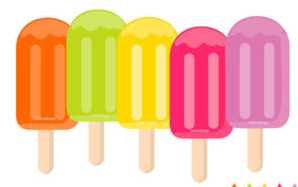 I Scream, You Scream, We all Scream for..ICECREAM!!!!!For the next FOUR weeks, each Wednesday and Thursday, students will be able to purchase a range of ice creams and ice blocks in the ice-cream stall outside the library.  The cost for an ice block is $1.00 with all money raised going towards the purchase of a chilled water cooler for the College.  So get behind this great cause and enjoy a cold treat!Christmas Concert – We are beginning to collect Christmas trinkets for our classroom and also nativity scene costumes for our Christmas concert.  If you have any costumes that you could loan (or create) or some old Christmas decorations that you could part with, we would love your assistance.Friday 31 August – Daniel Morcombe Safety Awareness Day.  This Friday come dressed in red in memory of Daniel Morcombe.  There is no cost for this free dress as we will be focusing on safety awareness.Mental MathsComplete Questions 1-15 of Subtraction Worksheet.____________________Home Readers – Read your home readers for a minimum of 15 minutes per night.____________________Collection for Lawrence – We only raised $2.50 this last week and with the holidays approaching, it would be great if we could bring in a little more.  Think of what we could achieve if everyone puts in 50 cents….